คู่มือในการจัดทำเอกสารประกอบคำขอความเห็นชอบ
ผู้ให้บริการระบบเสนอขายโทเคนดิจิทัล (ICO Portal)รายการเอกสารประกอบคำขอส่วนที่ 1 :   ข้อมูลทั่วไปเกี่ยวกับบริษัท (Company’s Information)ส่วนที่ 2 :   คู่มือการทำหน้าที่เป็นผู้ให้บริการระบบเสนอขายโทเคนดิจิทัล (ICO Portal Operations Manual) ประกอบด้วยระบบงานในการกลั่นกรองโทเคนดิจิทัล (Due Diligence) ระบบการติดต่อและให้บริการกับผู้ลงทุน (Investor Onboarding)ระบบการเสนอขายและการจัดการค่าจองซื้อโทเคนดิจิทัล (Offering & Subscription Management)ระบบการจัดเก็บข้อมูลที่เกี่ยวกับการประกอบธุรกิจ (Record Keeping System)ระบบเทคโนโลยีสารสนเทศ (IT System)นโยบายด้านการบริหารความเสี่ยงและการป้องกันความขัดแย้งทางผลประโยชน์ (Risk Management and Conflict of Interest Policies)ระบบงานรองรับการประกอบธุรกิจได้อย่างต่อเนื่อง (BCP)ระบบงานในการกำกับดูแลการปฏิบัติงาน (Compliance System)ระบบการจัดการข้อร้องเรียนของผู้ลงทุน (Complaint Management System)เอกสารแนบท้าย :   แบบประเมินความพร้อมด้าน ITส่วนที่ 1 :   ข้อมูลทั่วไปเกี่ยวกับบริษัท (Company’s Information)1.   ลักษณะการประกอบธุรกิจ (Business Model)วัตถุประสงค์   เพื่อแสดงให้เห็นว่าบริษัทมีความรู้ความเข้าใจ มีคุณสมบัติและมีความพร้อมของระบบงาน รวมทั้งมีกลยุทธ์ในการประกอบธุรกิจให้ประสบความสำเร็จ การจัดเตรียมเอกสาร   โปรดระบุลักษณะการประกอบธุรกิจของบริษัท โดยอย่างน้อยต้องครอบคลุมหัวข้อดังต่อไปนี้ความเป็นมาของบริษัท ความรู้ความชำนาญ ประสบการณ์ของผู้บริหารหรือผู้ถือหุ้นของผู้ประกอบธุรกิจ กลยุทธ์การทำธุรกิจ จุดแข็ง / จุดเด่นของบริษัท (อธิบายให้เห็นกลยุทธ์ในการทำธุรกิจของบริษัท)นโยบายการคิดค่าธรรมเนียมในการให้บริการ (Fees Policy)ลักษณะธุรกิจของผู้เสนอขายโทเคนดิจิทัลที่เป็นเป้าหมาย (Target Issuers)จำนวนบริษัทที่คาดว่าจะมีการออกเสนอขายต่อปีกลุ่มผู้ลงทุนเป้าหมาย (Target Investors)กรณีที่ประกอบธุรกิจอื่นอยู่ก่อนวันที่ขอรับอนุญาต อธิบายลักษณะธุรกิจอื่นที่บริษัทประกอบ และอธิบายถึงความเกี่ยวเนื่อง เป็นประโยชน์ หรือสนับสนุนการทำหน้าที่เป็น ICO Portal หรือรับรองว่าธุรกิจอื่นไม่มีลักษณะที่ก่อให้เกิดความขัดแย้งทางผลประโยชน์ หรือแสดงแนวทางการจัดการความขัดแย้งทางผลประโยชน์ที่มีประสิทธิภาพ2.   โครงสร้างการถือหุ้น (Shareholding Structure)วัตถุประสงค์   เพื่อแสดงให้เห็นถึงโครงสร้างการถือหุ้นของบริษัทการจัดเตรียมเอกสาร นำส่งสำเนาบัญชีรายชื่อผู้ถือหุ้นของบริษัท ที่กระทรวงพาณิชย์รับรองเป็นเอกสารแนบ (อายุไม่เกิน 6 เดือน)แสดงโครงสร้างการถือหุ้นให้ครอบคลุมถึงผู้ถือหุ้นรายใหญ่ทางตรงและทางอ้อมทั้งหมด ตลอดจนถึงผู้ถือหุ้นรายใหญ่ชั้นสุดท้าย3.   โครงสร้างองค์กรและขอบเขตหน้าที่ความรับผิดชอบ วัตถุประสงค์   เพื่อแสดงให้เห็นถึงโครงสร้างการจัดการองค์กรที่ครอบคลุมงาน ICO Portal 
มีการถ่วงดุลและสอบยันการทำงานที่เหมาะสม (check and balance) และมีการกำหนดความรับผิดชอบของแต่ละฝ่ายงานที่ชัดเจนและครอบคลุมทุกกระบวนงานที่พึงมีในการประกอบธุรกิจการจัดเตรียมเอกสารนำส่งสำเนาหนังสือรับรองบริษัท ซึ่งแสดงรายชื่อกรรมการและบุคคลผู้มีอำนาจในการจัดการบริษัทเป็นเอกสารแนบแสดงโครงสร้างองค์กร โดยระบุชื่อผู้รับผิดชอบสูงสุดของแต่ละฝ่าย และจำนวนพนักงานของแต่ละฝ่าย (กรณียังไม่มีการจ้างผู้บริหารหรือพนักงานให้ระบุเป็นแผนงานได้)อธิบายขอบเขตหน้าที่และความรับผิดชอบของคณะกรรมการและฝ่ายงานที่เกี่ยวข้อง4.   รายละเอียดเกี่ยวกับบุคลากร วัตถุประสงค์   เพื่อแสดงให้เห็นถึงการมีบุคลากรในจำนวนที่เพียงพอกับการประกอบธุรกิจ ซึ่งมีความรู้ ความสามารถ และประสบการณ์เหมาะสมและสอดคล้องกับการปฏิบัติหน้าที่ และไม่มีประวัติในทางที่เสื่อมเสียการจัดเตรียมเอกสารระบุประวัติโดยสังเขปของคณะกรรมการและผู้บริหารที่เกี่ยวข้องระบุประวัติโดยสังเขปของทีมงานในส่วนงานที่ทำหน้าที่กลั่นกรองโทเคนดิจิทัลหากมีประสบการณ์ที่เกี่ยวข้องกับการออก ICO โปรดระบุรายละเอียดเกี่ยวกับประสบการณ์ดังกล่าว บทบาทของบุคลากร และความคืบหน้าของโครงการส่วนที่ 2 :   คู่มือการทำหน้าที่เป็นผู้ให้บริการระบบเสนอขายโทเคนดิจิทัล (ICO Portal Operations Manual)1.   วิธีการ / ขั้นตอนในการติดต่อผู้ออกเสนอขายโทเคนดิจิทัลวัตถุประสงค์   เพื่อแสดงให้เห็นว่าบริษัทมีการตรวจสอบคุณสมบัติของ issuer ในเบื้องต้นก่อนเริ่มให้บริการการจัดเตรียมเอกสาร  อธิบายแนวทางปฏิบัติในการติดต่อกับว่าที่ Issuer อธิบายขั้นตอนในการคัดเลือก issuer ก่อนที่จะเริ่มให้บริการกับ issuer แต่ละราย และการพิจารณาในเบื้องต้นว่า issuer มีคุณสมบัติตามนโยบายของบริษัทและตามที่ประกาศกำหนด เช่น เป็นบริษัทไทย ไม่มีส่วนเกี่ยวข้องกับธุรกิจที่ไม่ชอบด้วยกฎหมาย ไม่มีสถานะล้มละลาย กรรมการ ผู้บริหาร 
ผู้มีอำนาจควบคุมไม่มีคุณสมบัติต้องห้าม เป็นต้น ระบุประเภทของเอกสาร หรือข้อมูลที่กำหนดให้ผู้ออกเสนอขายต้องจัดส่งให้บริษัทเพื่อใช้ตรวจสอบคุณสมบัติ2.   การตรวจสอบคุณสมบัติของผู้ออกเสนอขายวัตถุประสงค์   เพื่อให้มั่นใจว่ามีการกำหนดวิธีการและขั้นตอนในการตรวจสอบคุณสมบัติของ issuer ตามที่หลักเกณฑ์กำหนดในประกาศว่าด้วยการเสนอขายโทเคนดิจิทัลต่อประชาชนการจัดเตรียมเอกสาร  อธิบายวิธีการตรวจสอบคุณสมบัติของผู้ออกเสนอขาย โดยระบุขั้นตอนและวิธีการในการตรวจสอบ เช่น การจัดทำ checklist ระบุเรื่องที่จะตรวจสอบ แนวทางในการพิจารณา ผู้รับผิดชอบในการตรวจสอบ และอำนาจในการตัดสินใจระบุประเภทของเอกสาร หรือข้อมูลที่กำหนดให้ผู้ออกเสนอขายต้องจัดส่งให้บริษัทเพื่อใช้ตรวจสอบคุณสมบัติของผู้ออกเสนอขาย และระบุแนวทาง วิธีการในการได้รับเอกสารข้างต้น 
เช่น ให้ issuer จัดส่งโดยการ scan / hard copy โดยมีการเซ็นรับรองความถูกต้องของเอกสาร 
หรือการกำหนดให้ issuer รับรองตนเองระบุแนวทางดำเนินการในกรณีที่ issuer ขาดคุณสมบัติหรือไม่สามารถปฏิบัติได้ตามแนวทาง
ที่กำหนด3.   การตรวจสอบโครงการและโทเคนดิจิทัลที่ขออนุญาตวัตถุประสงค์   เพื่อให้มั่นใจว่ามีการกำหนดวิธีการและขั้นตอนในการกลั่นกรองโครงการว่าแผนธุรกิจ
มีความชัดเจน วัตถุประสงค์ เป้าหมาย แนวทางการดำเนินการโครงการหรือกิจการตามแผนธุรกิจ และบทบาทของโทเคนดิจิทัลในแผนธุรกิจมีความเหมาะสม การให้สิทธิแก่
ผู้ถือโทเคนดิจิทัลเป็นไปได้และเป็นธรรมการจัดเตรียมเอกสาร  อธิบายวิธีการตรวจสอบลักษณะการประกอบธุรกิจ วัตถุประสงค์การเสนอขายของ issuer และลักษณะของโทเคนดิจิทัล เช่น การจัดทำ checklist ระบุเรื่องที่จะตรวจสอบ รวมถึงมีกระบวนการที่ทำให้แน่ใจว่าแผนธุรกิจเป็นไปได้ มีความชัดเจน และไม่ fraud หรือ scamการทำความรู้จัก issuer ซึ่งอาจทำโดยการสัมภาษณ์ผู้บริหาร การทำ company visit เพื่อแสดงได้ว่าผู้ออกเสนอขายมีการประกอบธุรกิจหรือโครงการธุรกิจที่ชัดเจน และไม่เป็นการระดมทุนเพื่อทำกิจการที่ไม่เหมาะสม หรือ scamการกำหนดเอกสารหรือข้อมูลที่ใช้ในการประกอบการพิจารณาระบุแนวทางในการพิจารณาข้อมูลที่ได้รับ เช่น มีฝ่ายหรือคณะทำงานในการพิจารณาข้อมูลของ
ผู้ออกโทเคนดิจิทัล หรือมีการให้คะแนน บุคลากรที่พิจารณามีความรู้ ความเชี่ยวชาญในการตรวจสอบความเป็นไปได้ของ project หรือจ้างผู้เชี่ยวชาญภายนอกมาช่วยในการพิจารณาความถูกต้องของข้อมูลบรรยายวิธีคัดกรองลูกค้า จุดไหนที่จะ reject และจุดไหนที่จะรับเป็นลูกค้า รวมถึง methodologies ต่าง ๆ ในการคัดกรองโครงการ4.   การตรวจสอบ smart contract ที่เกี่ยวข้องวัตถุประสงค์   เพื่อแสดงให้เห็นว่า ICO Portal มีความสามารถและระบบงานรองรับการตรวจสอบ smart contract การจัดเตรียมเอกสาร  อธิบายแนวทางในการตรวจสอบ smart contract ของ issuer โดยระบุวิธีการในการตรวจสอบ ระบุผู้รับผิดชอบในการตรวจสอบ เช่น ทีม IT ของบริษัท หรือจ้าง outsource (มีวิธีการคัดเลือก outsource อย่างไร ที่จะแน่ใจว่าน่าเชื่อถือ ระบุชื่อผู้ที่จะ outsource รวมถึง ผลงานของ outsource)กรณี ICO portal รับเขียน smart contract ให้แก่ issuer จะจัดให้มีการตรวจสอบโดยบุคคลอื่นที่เป็นอิสระอย่างไร5.   การอนุมัติรับ issuer เพื่อให้เสนอขายผ่านบริษัทวัตถุประสงค์   เพื่อแสดงให้เห็นถึงกลไกการอนุมัติให้เสนอขายโทเคนดิจิทัลผ่านบริษัทการจัดเตรียมเอกสาร  อธิบายขั้นตอนการอนุมัติในการให้ issuer ทำการเสนอขายโทเคนดิจิทัลผ่านบริษัท เช่น ผู้รับผิดชอบเสนอเรื่องต่อผู้บริหารหรือคณะกรรมการเพื่อขออนุมัติการเสนอขายผ่านบริษัทระบุผู้อนุมัติ เช่น กรรมการผู้จัดการ หรือคณะกรรมการบริษัท6.   การทำสัญญาระหว่างบริษัทและผู้ออกเสนอขายวัตถุประสงค์   เพื่อแสดงให้เห็นว่ามีการจัดทำข้อตกลงระหว่างกันที่รัดกุมและเป็นไปตามหลักเกณฑ์ที่กำหนดการจัดเตรียมเอกสาร   อธิบายขั้นตอนและวิธีการในการทำข้อตกลงระหว่างบริษัทและ issuerการจัดให้มีสัญญาหรือข้อตกลงที่เป็นมาตรฐานที่จะใช้กับทุก issuer สัญญาหรือข้อตกลงดังกล่าวผ่านการพิจารณาจาก compliance / ที่ปรึกษากฎหมาย โดยมีการตรวจสอบสัญญาหรือข้อตกลงกับข้อกำหนดของประกาศและกฎเกณฑ์ที่เกี่ยวข้องทั้งหมดระบุผู้มีอำนาจลงนามในสัญญา หรือข้อตกลง7.   การจัดเก็บเอกสารที่เกี่ยวข้องกับการกลั่นกรองโทเคนดิจิทัลวัตถุประสงค์   เพื่อแสดงให้เห็นถึงกลไกการจัดเก็บเอกสารที่เกี่ยวข้องกับการปฏิบัติงานการจัดเตรียมเอกสาร  อธิบายวิธีการในการจัดเก็บ เอกสารที่จะทำการจัดเก็บ มีการกำหนดผู้รับผิดชอบ มีการจัดทำ checklist เอกสารที่จะทำการจัดเก็บ เช่น working paper ระบุระยะเวลาในการจัดเก็บ8.   การติดตามการเปิดเผยข้อมูลและเหตุการณ์สำคัญวัตถุประสงค์   เพื่อแสดงถึงมาตรการในการติดตามดูแลการเปิดเผยข้อมูลและการดำเนินการของ issuer ภายหลังการเสนอขายการจัดเตรียมเอกสาร   อธิบายวิธีการ ขั้นตอนการติดตาม issuer หลังการเสนอขาย เช่นกำหนดทีมผู้รับผิดชอบในการติดตาม progress ของ issuer และ alert ทันทีเมื่อมีความผิดปกติเป็นเวลา 1 ปีมีการจัดทำข้อตกลงที่มีข้อกำหนดให้ issuer มีหน้าที่เปิดเผยข้อมูล รายงานความคืบหน้าโครงการ การรายงานความคืบหน้าในการใช้เงิน1.   การทำความรู้จักและพิสูจน์ตัวตนของผู้ลงทุน (KYC/CDD)วัตถุประสงค์   เพื่อแสดงให้เห็นว่าบริษัทมีนโยบายและกระบวนการในการทำความรู้จักตัวตนผู้ลงทุนซึ่งเป็นไปตามมาตรฐานของสำนักงาน ปปง.การจัดเตรียมเอกสาร   อธิบายขั้นตอนในการทำความรู้จักผู้ลงทุน และการพิสูจน์ความมีตัวตนของ
ผู้ลงทุน เช่น ระบุขั้นตอน วิธีการ ในการในการตรวจสอบ เช่นการตรวจสอบ (verify) สำเนาบัตรประชาชน กับข้อมูลที่ผู้ลงทุนกรอกผ่านระบบการตรวจสอบข้อมูลจากฐานข้อมูลของ สำนักงาน ป.ป.ง. ว่าไม่เป็นบุคคลที่อยู่ใน listการรับรองความถูกต้องของผู้รับผิดชอบในการ verifyเอกสารที่ใช้ประกอบการพิจารณาอื่น ๆระบุผู้รับผิดชอบในการตรวจสอบความมีตัวตนของผู้ลงทุนระบุขั้นตอนการดำเนินการปฏิเสธการให้บริการ กรณี ข้อมูลที่มีไม่สามารถระบุตัวตนที่แท้จริง2.   การจัดประเภทของผู้ลงทุน (ประกาศ กจ. 16/2561 ข้อ 21)วัตถุประสงค์   เพื่อแสดงให้เห็นว่าบริษัทมีนโยบายและกระบวนการในการจัดประเภทผู้ลงทุนการจัดเตรียมเอกสาร   อธิบายขั้นตอน วิธีการในการจัดประเภทผู้ลงทุนระบุผู้รับผิดชอบในการจัดประเภทผู้ลงทุนระบุข้อกำหนด ขั้นตอน  วิธีการในการจัดประเภทผู้ลงทุน เช่นประเภทเอกสาร หรือข้อมูลที่ใช้ในการแบ่งผู้ลงทุนที่ให้จัดส่งเพื่อจัดประเภทผู้ลงทุน การสอบทานเอกสารหรือข้อมูลที่บริษัทได้รับการอนุมัติการจัดประเภทผู้ลงทุนระบุผู้อนุมัติระบุขั้นตอนการดำเนินการกรณีที่ผู้ลงทุนปฏิเสธที่จะให้ข้อมูล หรือข้อมูลไม่เพียงพอทำให้ไม่สามารถจัดประเภทผู้ลงทุนได้  โดยให้จัดเป็นผู้ลงทุนประเภทผู้ลงทุนรายบุคคลระบุวิธีการแจ้งผลการจัดประเภทผู้ลงทุนและรายละเอียดข้อมูลที่แจ้ง3.   การเปิดเผยข้อมูลต่อผู้ลงทุน (ประกาศ กจ. 16/2561 ข้อ 22)วัตถุประสงค์   เพื่อแสดงให้เห็นว่าบริษัทมีการเปิดเผยข้อมูลต่อผู้ลงทุน เพื่อให้ผู้ลงทุนมีข้อมูล
ในการตัดสินใจใช้บริการและพิจารณาความเสี่ยงที่เกี่ยวข้อง โดยเป็นไปตามหลักเกณฑ์ที่กำหนดการจัดเตรียมเอกสาร  อธิบายแนวทางในการเปิดเผยข้อมูลต่อผู้ลงทุนเกี่ยวกับ ICO Portal และการเสนอขายโทเคนดิจิทัล โดยระบุรายละเอียดข้อมูลที่เปิดเผยและช่องทางที่ใช้ระบุแนวทางในการให้ผู้ลงทุนลงนามรับทราบหรือยอมรับข้อตกลงในการใช้บริการและความเสี่ยงที่เกี่ยวข้อง เมื่อผู้ลงทุนผ่านการ KYC และจัดประเภทเรียบร้อยแล้ว4.   การจัดให้ผู้ลงทุนทำแบบทดสอบความเข้าใจเกี่ยวกับการลงทุน (Knowledge Test) วัตถุประสงค์   เพื่อแสดงให้เห็นว่าบริษัทมีการจัดให้ผู้ลงทุนทำแบบทดสอบความเข้าใจเกี่ยวกับการลงทุนการจัดเตรียมเอกสาร   อธิบายวิธีการ ขั้นตอน และรายละเอียดดังต่อไปนี้ระบุประเภทผู้ลงทุนที่จะต้องทำแบบทดสอบ และขั้นตอนที่มีการให้ผู้ลงทุนทำแบบทดสอบอธิบายกระบวนการในการทำแบบทดสอบและการดำเนินการในกรณีที่มีผลการทดสอบผ่าน / ไม่ผ่านโปรดนำส่งแบบทดสอบความเข้าใจ (knowledge test) ตัวอย่างเป็นเอกสารแนบ5.   ช่องทางในการติดต่อสื่อสารกับผู้ลงทุนวัตถุประสงค์   เพื่อแสดงให้เห็นถึงแนวทางของบริษัทในการสื่อสารกับผู้ลงทุนการจัดเตรียมเอกสาร  ระบุช่องทาง วิธีการ ในการสื่อสารกับผู้ลงทุนเมื่อเกิดเหตุการณ์ต่าง ๆ เช่น เรื่องทั่วไป หรือเรื่องที่มีนัยสำคัญระบุแนวทาง วิธีการในการควบคุมดูแลระบุระยะเวลาดำเนินการ เช่น ทันทีเมื่อได้รับแจ้งจาก issuer โดยมีการกำหนดขั้นตอน วิธีการ และผู้รับผิดชอบในการแจ้งต่อผู้ลงทุน6.   ช่องทางสื่อสารทางอิเล็กทรอนิกส์ (ประกาศ กจ. 16/2561 ข้อ 25)วัตถุประสงค์   เพื่อแสดงให้เห็นว่าบริษัทมีการจัดให้มีช่องทางสื่อสารทางอิเล็กทรอนิกส์เพื่อใช้ติดต่อสื่อสารระหว่างผู้ลงทุนด้วยกัน ผู้ลงทุนกับ ICO Portal หรือระหว่างผู้ลงทุนกับ
ผู้ออกโทเคนดิจิทัลการจัดเตรียมเอกสาร   ระบุช่องทางและรูปแบบในการติดต่อสื่อสาร เพื่อให้เกิดการแลกเปลี่ยนข้อมูลกันระหว่างผู้ลงทุนด้วยกัน ระหว่างผู้ลงทุนกับ issuer หรือกับ ICO Portal เช่น ผ่าน webboard ของบริษัท7.   การปรับปรุงข้อมูลผู้ลงทุนให้เป็นปัจจุบันวัตถุประสงค์   เพื่อแสดงให้เห็นว่าบริษัทมีนโยบายในการปรับปรุงข้อมูลผู้ลงทุนให้เป็นปัจจุบันตามความเหมาะสม การจัดเตรียมเอกสาร   ระบุรายละเอียดการดำเนินการปรับปรุงข้อมูลผู้ลงทุนและระยะเวลาในการปรับปรุงข้อมูลผู้ลงทุนแต่ละประเภท เช่น การปรับปรุงข้อมูลเมื่อผู้ลงทุนประสงค์จะลงทุนในโครงการเสนอขายโทเคนดิจิทัลเป็นครั้งที่ 2 ในระยะเวลาเกิน x เดือนนับจากการลงทุนครั้งแรกหรือการผ่านกระบวนการ KYC ครั้งล่าสุด เป็นต้น1.   การเปิดเผยข้อมูลต่อผู้ลงทุน (ประกาศ กจ. 16/2561 ข้อ 27)วัตถุประสงค์   เพื่อแสดงให้เห็นว่าบริษัทมีการเปิดเผยข้อมูลเกี่ยวกับการเสนอขายโทเคนดิจิทัล
ที่ครบถ้วนเพียงพอการจัดเตรียมเอกสาร  อธิบายขั้นตอนและวิธีการในการเปิดเผยข้อมูลต่อผู้ลงทุน ทั้งในช่วงก่อน ระหว่าง และหลังการเสนอขายระบุประเภทข้อมูลที่จะเปิดเผยให้ผู้ลงทุนทราบในแต่ละขั้นตอน / ช่วงเวลาระบุกลไกที่ทำให้แน่ใจได้ว่าผู้ลงทุนรับทราบข้อมูลที่จำเป็น เช่น ข้อจำกัดในการลงทุนหรือ
ความเสี่ยง เป็นต้น2.   การจัดการค่าจองซื้อ (ประกาศ กจ. 16/2561 ข้อ 28 – 31)วัตถุประสงค์   เพื่อแสดงให้เห็นว่าบริษัทมีกระบวนการในการจัดการค่าจองซื้อที่รัดกุม ปลอดภัย 
และเป็นไปตามที่ประกาศกำหนดการจัดเตรียมเอกสาร  ระบุวิธีการจัดการค่าจองซื้อขณะเปิดเสนอขายโทเคนดิจิทัลกรณี จองซื้อด้วยคริปโทเคอร์เรนซี 
- ระบุแนวทางการใช้ smart contract ในการบริหารจัดการค่าจองซื้อ 
- อธิบายกระบวนการในการ ensure ว่าคริปโทเคอร์เรนซีที่นำมาลงทุนนั้นได้มาจาก licensed operator กรณีจองซื้อด้วยเงินบาท ให้ระบุชื่อผู้ที่ทำหน้าที่เก็บรักษาค่าจองซื้อ
- ระบุนโยบายของบริษัทว่ามีการเลือกผู้เก็บรักษาทรัพย์สินอย่างไร และมีการกำหนดคุณสมบัติในการคัดเลือกผู้ดูแลเงินค่าจองซื้ออย่างไร ระบุถึงการทำสัญญากำหนดหน้าที่ความรับผิดระหว่าง ICO portal กับผู้ดูแลรักษาเงินค่าจองซื้ออธิบายขั้นตอน วิธีการ และระยะเวลาดำเนินการ ทั้งในกรณีที่การเสนอขายประสบความสำเร็จ (ยอดจองซื้อเกิน soft cap) และกรณีที่มีการจองซื้อไม่ครบตามจำนวนที่กำหนดหรือมีเหตุการณ์
ที่ทำให้ต้องยุติการเสนอขาย ระบุผู้รับผิดชอบในการดำเนินการในขั้นตอนต่าง ๆ3.   การควบคุมมูลค่าการจองซื้อของผู้ลงทุนรายย่อยวัตถุประสงค์   เพื่อแสดงให้เห็นว่าบริษัทมีระบบในการตรวจสอบและควบคุมมูลค่าการจองซื้อของ
ผู้ลงทุนรายย่อยให้เป็นไปตามหลักเกณฑ์ที่กำหนดการจัดเตรียมเอกสาร  อธิบายถึงกลไกในการควบคุมมูลค่าเงินลงทุนของผู้ลงทุนรายย่อยให้ไม่เกิน 300,000 บาทต่อคนต่อโครงการระบุแนวทางในการควบคุมมูลค่าการระดมทุนจากผู้ลงทุนรายย่อยของโครงการให้ไม่เกิน 4 เท่าของส่วนผู้ถือหุ้นของ issuer หรือ 70% ของการระดมทุนทั้งหมดวัตถุประสงค์   เพื่อแสดงให้เห็นว่าบริษัทมีระบบในการจัดเก็บข้อมูลที่เกี่ยวข้องกับการประกอบธุรกิจ
ในระยะเวลาที่เหมาะสม เพื่อให้สำนักงานหรือหน่วยงานกำกับดูแลอื่นสามารถตรวจสอบได้ และมีมาตรการในการรักษาความลับของข้อมูลการจัดเตรียมเอกสาร   โปรดนำส่งนโยบายในการบริหารจัดการและจัดเก็บข้อมูล โดยระบุประเภทของข้อมูลที่จัดเก็บ รูปแบบในการจัดเก็บ ระยะเวลาในการจัดเก็บข้อมูลแต่ละประเภทผู้รับผิดชอบในการดำเนินการที่เกี่ยวกับการจัดเก็บข้อมูลการกำหนดผู้เข้าถึงข้อมูลในแต่ละประเภทขั้นตอน วิธีการ และการขออนุมัติในการเข้าถึงข้อมูล และการจัดเก็บหลักฐานการเข้าถึงข้อมูลโปรดกรอกแบบประเมินความพร้อมด้าน IT ที่แนบท้ายคู่มือฉบับนี้1.   นโยบายด้านการบริหารความเสี่ยงวัตถุประสงค์   เพื่อแสดงให้เห็นว่าบริษัทมีการบริหารและจัดการความเสี่ยงที่อาจเกิดขึ้นทุกด้านอย่างรัดกุมการจัดเตรียมเอกสาร  อธิบายกระบวนการบริหารและจัดการความเสี่ยงของบริษัท โดยระบุกระบวนการประเมิน
ความเสี่ยง ผู้มีหน้าที่รับผิดชอบจัดทำการประเมินความเสี่ยง ผู้มีอำนาจอนุมัติ และระบุรอบระยะเวลาทบทวนความเสี่ยงกำหนดวิธีการประเมินความเสี่ยงและกำหนดระดับความเสี่ยงที่บริษัทยอมรับได้ (risk appetite)จัดทำการประเมินความเสี่ยงที่เกี่ยวข้องกับการประกอบธุรกิจของบริษัททั้งหมด โดยต้องครอบคลุมความเสี่ยงอย่างรอบด้าน (เช่น ความเสี่ยงด้านธุรกิจ (business risk) ด้านระบบเทคโนโลยีสารสนเทศและความปลอดภัยทางไซเบอร์ (IT and cyber risk) ด้านการดำเนินงาน (operational risk) ด้านการเงิน (financial risk) ด้านการตลาด (market risk) ด้านการป้องกันและปราบปราม
การฟอกเงิน (anti-money laundering) ด้านการปฏิบัติตามกฎเกณฑ์ที่เกี่ยวข้อง (legal and compliance risk) เป็นต้น) และกำหนดกระบวนการจัดการและการติดตามความเสี่ยง (risk management & monitoring) ในแต่ละด้าน เพื่อให้สามารถควบคุมและบริหารจัดการความเสี่ยง
ให้อยู่ในระดับที่ยอมรับได้2.   มาตรการป้องกันความขัดแย้งทางผลประโยชน์วัตถุประสงค์   เพื่อแสดงให้เห็นว่าบริษัทมีการประเมินความขัดแย้งทางผลประโยชน์ (conflict of interests) ที่เกี่ยวข้องกับการประกอบธุรกิจ และมีการกำหนดนโยบายเพื่อป้องกันหรือบรรเทาความขัดแย้งทางผลประโยชน์นั้นการจัดเตรียมเอกสาร  ระบุความขัดแย้งทางผลประโยชน์ที่อาจเกิดขึ้น ซึ่งรวมถึงแต่ไม่จำกัดเพียงความขัดแย้งระหว่างผลประโยชน์ของผู้ลงทุนและบริษัท/พนักงานของบริษัท/หรือผู้เกี่ยวข้องกับบริษัท อธิบายมาตรการป้องกันหรือบริหารจัดการความขัดแย้งทางผลประโยชน์ดังกล่าว รวมทั้งแนวทางในการเปิดเผยข้อมูลเกี่ยวกับความขัดแย้งทางผลประโยชน์ที่มีวัตถุประสงค์   เพื่อแสดงให้เห็นว่าบริษัทมีมาตรการรองกับเพื่อให้สามารถดำเนินธุรกิจได้อย่างต่อเนื่องเมื่อเกิดเหตุการณ์ไม่ปกติหรือฉุกเฉินการจัดเตรียมเอกสาร  อธิบายแผน BCP ของบริษัท โดยระบุมาตรการ วิธีการ และระยะเวลาในการดำเนินการในกรณีเกิดเหตุการณ์ไม่ปกติเพื่อให้ระบบงานที่สำคัญยังคงดำเนินต่อไปได้ระบุแนวทางในการทดสอบแผน BCP เพื่อให้มั่นใจว่าเมื่อเกิดเหตุการณ์ไม่ปกติ บริษัทสามารถดำเนินการตามแนวทางที่กำหนดไว้ได้อย่างมีประสิทธิภาพวัตถุประสงค์   เพื่อแสดงให้เห็นว่าบริษัทมีกระบวนการตรวจสอบและกำกับดูแลการปฏิบัติงานของบริษัทและพนักงานให้เป็นไปอย่างถูกต้องตามกฎหมายและกฎเกณฑ์ที่เกี่ยวข้อง รวมไปถึงข้อบังคับของบริษัทการจัดเตรียมเอกสาร  อธิบายขอบเขตหน้าที่ของส่วนงานกำกับดูแลการปฏิบัติงานหรือผู้ที่รับผิดชอบในการทำหน้าที่กำกับดูแลการปฏิบัติงาน วิธีการหรือขั้นตอนปฏิบัติงาน ความรับผิดชอบและการดำเนินการกรณีตรวจพบกรณีการกระทำผิดและการรายงานต่อหน่วยงานกำกับดูแลหรือผู้ที่เกี่ยวข้องแสดงสายการบังคับบัญชาของฝ่ายงานกำกับดูแลการปฏิบัติงานวัตถุประสงค์   เพื่อให้มั่นใจว่าบริษัทมีระบบในการจัดการเกี่ยวกับเรื่องร้องเรียนของผู้ลงทุนที่มีประสิทธิภาพการจัดเตรียมเอกสาร  ระบุช่องทางในการรับเรื่องร้องเรียนและวิธีการร้องเรียนผ่านแต่ละช่องทางระบุผู้รับผิดชอบในการรับ / ดำเนินการเกี่ยวกับเรื่องร้องเรียนระบุขั้นตอนในการดำเนินการเพื่อหาข้อยุติเกี่ยวกับเรื่องร้องเรียน ระยะเวลาที่ใช้ในการดำเนินการ การแจ้งผลการดำเนินการต่อผู้ร้องเรียน และการรายงานเกี่ยวกับเรื่องร้องเรียนต่อผู้บริหาร / กรรมการบริษัท / หน่วยงานกำกับดูแลระบุแนวทางในการจัดเก็บเรื่องร้องเรียนและระยะเวลาในการจัดเก็บ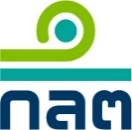 แบบประเมินความพร้อมในการเริ่มต้นประกอบกิจการ
ส่วนการบริหารจัดการเทคโนโลยีสารสนเทศระดับองค์กร 
และการรักษาความมั่นคงปลอดภัยของระบบสารสนเทศ1.1	ชื่อองค์กร/บริษัท
(ภาษาไทย)	 									
(ภาษาอังกฤษ)	 									1.2	ที่อยู่
	(ภาษาไทย)	 									
	(ภาษาอังกฤษ)	 									1.3	หมายเลขโทรศัพท์	  			 	  หมายเลขโทรสาร  			1.4	Website		 									1.5	ชื่อผู้ประสานงาน (Contact Person)	 				  โทรศัพท์ 		
	Email  											1.  												2.  												3.  												โปรดจัดส่งเอกสารประกอบการพิจารณาดังต่อไปนี้โปรดอธิบายกระบวนการหรือแนวปฏิบัติในการควบคุมด้านเทคโนโลยีสารสนเทศ ดังต่อไปนี้2.1   ระบบงานในการกลั่นกรองโทเคนดิจิทัล (Due Diligence)2.2   ระบบการติดต่อและให้บริการกับผู้ลงทุน (Investor Onboarding)2.3   ระบบการเสนอขายและการจัดการค่าจองซื้อโทเคนดิจิทัล (Offering & Subscription Management)2.4   ระบบการจัดเก็บข้อมูลที่เกี่ยวกับการประกอบธุรกิจ (Record Keeping System)2.5   ระบบเทคโนโลยีสารสนเทศ (IT System)2.6   นโยบายด้านการบริหารความเสี่ยงและการป้องกันความขัดแย้งทางผลประโยชน์ 
(Risk Management and Conflict of Interest Policies)2.7   ระบบงานรองรับการประกอบธุรกิจได้อย่างต่อเนื่อง (BCP)2.8   ระบบงานในการกำกับดูแลการปฏิบัติงาน (Compliance System)2.9   ระบบการจัดการข้อร้องเรียนของผู้ลงทุน (Complaint Management System)ส่วนที่ 1  ข้อมูลทั่วไปส่วนที่ 2  ระบบงานที่ประสงค์จะขอรับความเห็นชอบในครั้งนี้ส่วนที่ 3  เอกสารประกอบการพิจารณา1. นโยบายและมาตรการรักษาความมั่นคงปลอดภัยของระบบสารสนเทศรายชื่อเอกสาร :1. 2. แผนกลยุทธ์ด้านเทคโนโลยีสารสนเทศ ระยะสั้น และระยะยาวรายชื่อเอกสาร :1. 3. แผนผังองค์กรหน่วยงานเทคโนโลยีสารสนเทศรายชื่อเอกสาร :1. 4. เอกสารคำบรรยายลักษณะงาน (Job Description) ของพนักงานเทคโนโลยีสารสนเทศรายชื่อเอกสาร :1. 5. ขั้นตอน/ช่องทาง/รายชื่อ สำหรับการติดต่อสำนักงาน หน่วยงานกำกับดูแลด้านสารสนเทศ และหน่วยงานของผู้ให้บริการรายชื่อเอกสาร :1. 6. กระบวนการบริหารจัดการบัญชีผู้ใช้งานในระบบงานรายชื่อเอกสาร :1. 7. กระบวนการการสำรองข้อมูล และทดสอบสื่อสำรองข้อมูลรายชื่อเอกสาร :1. 8. กระบวนการในการปฏิบัติงานประจำวันของเจ้าหน้าที่สารสนเทศ (Batch Operation)รายชื่อเอกสาร :1. 9. กระบวนการการบริหารจัดการเหตุการณ์ด้านความมั่นคงปลอดภัยระบบสารสนเทศ (Security Incident Response)รายชื่อเอกสาร :1. 10. กระบวนการการจัดหา พัฒนา และดูแลรักษาระบบสารสนเทศรายชื่อเอกสาร :1. 11. กระบวนการบันทึก จัดเก็บ และ สอบทานบันทึกเหตุการณ์ของระบบสารสนเทศ (Log)รายชื่อเอกสาร :1. 12. นโยบายบริหารความต่อเนื่องทางธุรกิจ (BCM) และแผนฉุกเฉินด้านเทคโนโลยีสารสนเทศรายชื่อเอกสาร :1. 13. รายชื่อผู้รับดำเนินการในงานที่เกี่ยวกับระบบสารสนเทศของผู้ประกอบธุรกิจ (ถ้ามี)รายชื่อเอกสาร :1. 14. นโยบายการดำเนินการในงานที่เกี่ยวกับระบบสารสนเทศโดยบุคคลอื่น (IT Outsourcing) (ถ้ามี)รายชื่อเอกสาร :1. 15. ทะเบียนทรัพย์สินสารสนเทศของบริษัท (ทั้งในส่วนของทรัพย์สินประเภทข้อมูล ระบบ และอุปกรณ์)รายชื่อเอกสาร :1. 16. แนวทางในการจัดระดับความสำคัญข้อมูลหรือระดับชั้นความลับของข้อมูล (Data Classification)รายชื่อเอกสาร :1. 17. คู่มือ เอกสารมาตรฐาน หรือข้อกำหนดในการใช้งานอุปกรณ์เคลื่อนที่ (หากมีการใช้งานเพื่อเข้าถึงข้อมูล / ระบบงาน)รายชื่อเอกสาร :1. 18. แนวทาง หรือวิธีการปฏิบัติงานจากเครือข่ายภายนอกบริษัท หรือมีการใช้งานจากเครือข่ายภายนอกบริษัทผ่านอุปกรณ์เคลื่อนที่ (หากมีการใช้งานเพื่อเข้าถึงข้อมูล / ระบบงาน)รายชื่อเอกสาร :1. 19. เอกสารสิทธิการใช้งานมาตรฐาน (Authorization Matrix) รายชื่อเอกสาร :1. 20. แผนผังโครงสร้างระบบเครือข่าย (Network Diagram) รายชื่อเอกสาร :1. ส่วนที่ 4  การควบคุมที่ประเมินหมายเหตุ : หากมีข้อสงสัยในรายละเอียดของข้อปฏิบัติ สามารถศึกษาได้จากประกาศสำนักงาน ก.ล.ต. ที่ สธ. 37/2559 เรื่อง ข้อกำหนดในรายละเอียดเกี่ยวกับการจัดให้มีระบบเทคโนโลยีสารสนเทศ และ ประกาศแนวปฏิบัติที่ นป. 3/2559 เรื่อง แนวปฏิบัติในการจัดให้มีระบบเทคโนโลยีสารสนเทศ ได้จาก http://capital.sec.or.th/webapp/nrs/data/7038s.pdfhttp://capital.sec.or.th/webapp/nrs/data/7041s.pdfhttp://capital.sec.or.th/webapp/nrs/data/7040s.pdfhttp://capital.sec.or.th/webapp/nrs/data/7042s.pdf สิ่งที่พิจารณารายละเอียดการปฏิบัติเอกสารอ้างอิง1. มีการจัดทำนโยบายและมาตรการการรักษาความมั่นคงปลอดภัยของระบบสารสนเทศ1. มีการจัดทำนโยบายและมาตรการการรักษาความมั่นคงปลอดภัยของระบบสารสนเทศ1. มีการจัดทำนโยบายและมาตรการการรักษาความมั่นคงปลอดภัยของระบบสารสนเทศ1.1. นโยบายควรได้รับอนุมัติจากคณะกรรมการหรือผู้มีหน้าที่ที่ได้รับมอบหมาย1.2. นโยบายความมั่นคงปลอดภัยเทคโนโลยีสารสนเทศครอบคลุมหัวข้อสำคัญตามประกาศสำนักงานคณะกรรมการกำกับหลักทรัพย์และตลาดหลักทรัพย์ ที่ สธ. 37/2559 โดยประกอบไปด้วยหัวข้อดังต่อไปนี้ 1.2.1. การควบคุมการเข้าถึงระบบงาน ข้อมูล และสิ่งอำนวยความสะดวกในการประมวลผลข้อมูล (Information Processing Facilities)1.2.2. การบริหารทรัพย์สินสารสนเทศ1.2.3. การรักษาความปลอดภัยการสื่อสารข้อมูลและเครือข่ายสื่อสาร1.2.4. การควบคุมการเข้ารหัส1.2.5. การป้องกันภัยคุกคามด้านเทคโนโลยีสารสนเทศ (Threat and Vulnerability Management)1.2.6. การรับมือเหตุการณ์ด้านความมั่นคงปลอดภัยสารสนเทศ1.2.7. การรักษาความมั่นคงปลอดภัยทางกายภาพ1.2.8. การใช้งานผู้ให้บริการภายนอกด้านเทคโนโลยีสารสนเทศ (IT Outsourcing) และการใช้งานใช้งานระบบสารสนเทศร่วมกันบนระบบเครือข่ายคอมพิวเตอร์เพื่อการประมวลผลตามความต้องการของผู้ใช้งาน (Cloud Computing)1.2.9. บทบาทหน้าที่ความรับผิดชอบด้านความมั่นคงปลอดภัยสารสนเทศ1.2.10. การใช้งานทรัพยากรสารสนเทศที่ยอมรับได้สำหรับพนักงาน (Acceptable IT usage policy)1.3. มีนโยบายมีรายละเอียดการสื่อสารด้านนโยบายความมั่นคงปลอดภัยเทคโนโลยีสารสนเทศไปยังบุคลากรภายในองค์กร2. มีการจัดทำแผนกลยุทธ์หรือแผนการดำเนินงานด้านเทคโนโลยีสารสนเทศที่ครอบคลุมการจัดหาและพัฒนาระบบงานสำคัญ เทคโนโลยีสนับสนุนและระบบรักษาความมั่นคงปลอดภัย2. มีการจัดทำแผนกลยุทธ์หรือแผนการดำเนินงานด้านเทคโนโลยีสารสนเทศที่ครอบคลุมการจัดหาและพัฒนาระบบงานสำคัญ เทคโนโลยีสนับสนุนและระบบรักษาความมั่นคงปลอดภัย2. มีการจัดทำแผนกลยุทธ์หรือแผนการดำเนินงานด้านเทคโนโลยีสารสนเทศที่ครอบคลุมการจัดหาและพัฒนาระบบงานสำคัญ เทคโนโลยีสนับสนุนและระบบรักษาความมั่นคงปลอดภัย2.1. แผนกลยุทธ์ด้านเทคโนโลยีสารสนเทศได้รับอนุมัติจากคณะกรรมการหรือผู้มีหน้าที่ที่ได้รับมอบหมาย2.2. แผนกลยุทธ์ด้านเทคโนโลยีสารสนเทศประกอบไปด้วยแผนการดำเนินงานสำคัญ ได้แก่2.2.1. แผนการจัดหาและพัฒนาระบบงาน ระยะเวลาการดำเนินงาน งบประมาณ หน่วยงานผู้รับผิดชอบ2.2.2. แผนการจัดหาและพัฒนา หรือ แผนการปรับปรุงด้านเทคโนโลยีสนับสนุน และระบบรักษาความมั่นคงปลอดภัยสารสนเทศ2.2.3. แผนการพัฒนาบุคคลากรด้านเทคโนโลยีสารสนเทศ3. มีการจัดทำโครงสร้างการบริหารงานด้านเทคโนโลยีสารสนเทศ และกำหนดบทบาทหน้าที่ความรับผิดชอบด้านการสนับสนุนการปฏิบัติงานอย่างชัดเจน3. มีการจัดทำโครงสร้างการบริหารงานด้านเทคโนโลยีสารสนเทศ และกำหนดบทบาทหน้าที่ความรับผิดชอบด้านการสนับสนุนการปฏิบัติงานอย่างชัดเจน3. มีการจัดทำโครงสร้างการบริหารงานด้านเทคโนโลยีสารสนเทศ และกำหนดบทบาทหน้าที่ความรับผิดชอบด้านการสนับสนุนการปฏิบัติงานอย่างชัดเจน3.1. แผนผังโครงสร้างองค์กรด้านเทคโนโลยีสารสนเทศ แสดงและกำหนดบทบาทหน้าที่ความรับผิดชอบในงานสำคัญ ได้แก่3.1.1. งานบริหารจัดการด้านเทคโนโลยีสารสนเทศ3.1.2. งานพัฒนาและบำรุงรักษาระบบงาน3.1.3. งานปฏิบัติการด้านเทคโนโลยีสารสนเทศประจำวัน3.1.4. งานบริหารจัดการด้านโครงสร้างพื้นฐาน เครื่องแม่ข่าย และ ระบบปฏิบัติการ และเครือข่ายสื่อสาร3.1.5. งานรักษาความมั่นคงปลอดภัยสารสนเทศ3.2. เอกสารคำบรรยายลักษณะงาน มีการจัดทำคำบรรยายลักษณะงาน (Job Description) ที่ระบุถึงบทบาทหน้าที่ แนวการปฏิบัติหน้าที่ และความรับผิดชอบ3.3. แผนผังองค์กรหน่วยงานเทคโนโลยีสารสนเทศ และ เอกสารคำบรรยายลักษณะงาน แสดงถึงการแบ่งแยกหน้าที่ความรับผิดชอบ อย่างเหมาะสม4. มีการจัดทำรายละเอียดหน่วยงานหรือบุคลากรทั้งภายในและภายนอกบริษัทที่รับผิดชอบด้านความมั่นคงปลอดภัย ด้านกำกับดูแล และด้านสนับสนุนการทำงานของระบบเทคโนโลยีสารสนเทศ รวมทั้งช่องทางการติดต่อเพื่อใช้ในกรณีที่มีปัญหา หรือเหตุการณ์สำคัญ4. มีการจัดทำรายละเอียดหน่วยงานหรือบุคลากรทั้งภายในและภายนอกบริษัทที่รับผิดชอบด้านความมั่นคงปลอดภัย ด้านกำกับดูแล และด้านสนับสนุนการทำงานของระบบเทคโนโลยีสารสนเทศ รวมทั้งช่องทางการติดต่อเพื่อใช้ในกรณีที่มีปัญหา หรือเหตุการณ์สำคัญ4. มีการจัดทำรายละเอียดหน่วยงานหรือบุคลากรทั้งภายในและภายนอกบริษัทที่รับผิดชอบด้านความมั่นคงปลอดภัย ด้านกำกับดูแล และด้านสนับสนุนการทำงานของระบบเทคโนโลยีสารสนเทศ รวมทั้งช่องทางการติดต่อเพื่อใช้ในกรณีที่มีปัญหา หรือเหตุการณ์สำคัญ4.1 มีการกำหนดรายชื่อผู้รับผิดชอบด้านเทคโนโลยีสารสนเทศเมื่อเกิดเหตุด้านความมั่นคงปลอดภัยสารสนเทศอย่างชัดเจน4.1.1 บุคลากรผู้รับผิดชอบด้านเหตุการณ์ความมั่นคงปลอดภัยสารสนเทศ4.1.2 ผู้ติดต่อและช่องทางติดต่อของหน่วยงานกำกับดูแล4.1.3 บริษัทผู้ให้บริการที่เกี่ยวข้อง5. มีการจัดทำขั้นตอนการปฏิบัติงานทางด้านสารสนเทศในกิจกรรมสำคัญ5. มีการจัดทำขั้นตอนการปฏิบัติงานทางด้านสารสนเทศในกิจกรรมสำคัญ5. มีการจัดทำขั้นตอนการปฏิบัติงานทางด้านสารสนเทศในกิจกรรมสำคัญ5.1. กระบวนการการบริหารจัดการบัญชีผู้ใช้งานในระบบงาน ควรประกอบไปด้วย- ขั้นตอนการบริหารบัญชีผู้ใช้งาน และ รหัสผ่าน- การอนุมัติ แก้ไขเปลี่ยนแปลง และยกเลิกการใช้งานระบบงาน หรือการเข้าถึงข้อมูล- การสอบทานความเหมาะสมของสิทธิการเข้าใช้งานและการเข้าถึงข้อมูล- การบริหารจัดการผู้ใช้งานที่มีสิทธิสูงในระบบงาน- การจัดเก็บบันทึกเหตุการณ์และการสอบทานบันทึกเหตุการณ์5.2. กระบวนการการสำรองและกู้คืนข้อมูล ควรประกอบไปด้วย- กลยุทธ์การสำรองข้อมูล ประกอบด้วย ประเภทข้อมูล ความถี่การสำรองข้อมูล ที่สอดคล้องกับระยะเวลาการกู้คืน (Recovery Time Objective: RTO) และ ระยะเวลาการสูญหายของข้อมูลที่ยอมรับได้ (Recovery Point Objective:  RPO) - ระยะเวลาการจัดเก็บข้อมูล- การบริหารจัดการสื่อบันทึกข้อมูล การเข้ารหัส สถานที่จัดเก็บสื่อบันทึกข้อมูล และระยะเวลาการใช้งาน- การทดสอบความพร้อมสื่อบันทึกข้อมูลและการกู้คืนข้อมูล- ขั้นตอนการกู้คืนข้อมูลและระบบงานในรายละเอียด5.3. กระบวนการในการปฏิบัติงานประจำวันของเจ้าหน้าที่สารสนเทศ (Batch Operation) โดยกระบวนการควรประกอบไปด้วย- ขั้นตอนการปฏิบัติงานประจำวัน (Daily Tasks) - กระบวนการการตรวจสอบความครบถ้วนถูกต้องในผลการปฏิบัติงานประจำวัน- การติดตามผลการแก้ไขในกรณีที่อาจมีข้อผิดพลาดจากการปฏิบัติงานประจำวันเกิดขึ้น5.4. กระบวนการการบริหารจัดการเหตุการณ์ด้านความมั่นคงปลอดภัยระบบสารสนเทศ (Security Incident Response) โดยกระบวนการควรประกอบไปด้วย- กำหนดผู้มีหน้าที่รับผิดชอบ รวมถึงช่องทางการติดต่อ - การระบุสถานการณ์ด้านความมั่นคงปลอดภัย และแผนการรับมือกับสถานการณ์- กำหนดเกณฑ์การจัดระดับความสำคัญ และ วิธีการรายงานไปยังผู้ที่เกี่ยวข้องตามระดับความสำคัญ- การบันทึกข้อมูล จัดทำรายงานและสรุปผลจากเหตุการณ์ - การทดสอบและซักซ้อมแผนการรับมือ5.5. มีกระบวนการการแก้ไขเปลี่ยนแปลงโปรแกรม โดยกระบวนการควรประกอบไปด้วย- การร้องขอ สอบทาน และ อนุมัติแก้ไขเปลี่ยนแปลงระบบงาน- การทดสอบระบบงาน- การทดสอบด้านความปลอดภัย- การนำระบบงานเข้าสู่การใช้งาน- การควบคุมโปรแกรมต้นฉบับ5.6. กระบวนการบันทึก จัดเก็บ และ สอบทานบันทึกเหตุการณ์ของระบบสารสนเทศ (Log) โดยกระบวนการควรประกอบไปด้วย- ข้อกำหนดด้านการจัดเก็บบันทึกเหตุการณ์ของระบบสารสนเทศ เช่น ประเภทบันทึกเหตุการณ์ ระบบสารสนเทศ ระยะเวลาการจัดเก็บ - การรักษาความปลอดภัยของบันทึกเหตุการณ์ที่จัดเก็บ และการใช้งานระบบจัดเก็บบันทึกเหตุการณ์กลาง (Centralized log server) - ผู้มีหน้าที่ในการตั้งค่าการจัดเก็บ และ ผู้มีหน้าที่ในการตรวจสอบบันทึกเหตุการณ์- กระบวนการตรวจสอบและวิเคราะห์บันทึกเหตุการณ์6. มีการจัดทำแผนฉุกเฉินด้านเทคโนโลยีสารสนเทศในการรองรับเหตุการณ์ฉุกเฉิน6. มีการจัดทำแผนฉุกเฉินด้านเทคโนโลยีสารสนเทศในการรองรับเหตุการณ์ฉุกเฉิน6. มีการจัดทำแผนฉุกเฉินด้านเทคโนโลยีสารสนเทศในการรองรับเหตุการณ์ฉุกเฉิน6.1. มีการจัดเตรียมแผนฉุกเฉินด้านเทคโนโลยีสารสนเทศ- ขอบเขตแผนฉุกเฉินด้านเทคโนโลยีสารสนเทศครอบคลุมระบบงานสำคัญที่เกี่ยวข้องในการให้บริการ (Mission Critical System) - แนวทางสอดคล้องกับแผนการบริหารความต่อเนื่องในการดำเนินธุรกิจ ผลการประเมินผลกระทบทางธุรกิจ และเป้าหมายการกู้คืนระบบให้บริการ- กำหนดสถานการณ์ฉุกเฉิน ครอบคลุมเหตุการณ์อันอาจจะเกิดขึ้น และเหตุการณ์ด้านความมั่นคงปลอดภัยสารสนเทศ - บทบาทหน้าที่ความรับผิดชอบ และอำนาจการประกาศใช้แผนฉุกเฉินด้านเทคโนโลยีสารสนเทศ- บทบาทหน้าที่ความรับผิดชอบ และอำนาจการประกาศใช้แผนฉุกเฉินด้านเทคโนโลยีสารสนเทศ- ขั้นตอนการดำเนินงานตามแผนฉุกเฉินด้านเทคโนโลยีสารสนเทศ- การซักซ้อมแผนฉุกเฉินด้านเทคโนโลยีสารสนเทศ- ขั้นตอนการนำระบบงานกลับสู่การทำงานปกติ7. มีการจัดทำนโยบายเพื่อรองรับในกรณีที่ผู้ประกอบธุรกิจแต่งตั้งบุคคลอื่นเป็นผู้รับดำเนินการในงานที่เกี่ยวกับระบบสารสนเทศของผู้ประกอบธุรกิจ (ถ้ามี)7. มีการจัดทำนโยบายเพื่อรองรับในกรณีที่ผู้ประกอบธุรกิจแต่งตั้งบุคคลอื่นเป็นผู้รับดำเนินการในงานที่เกี่ยวกับระบบสารสนเทศของผู้ประกอบธุรกิจ (ถ้ามี)7. มีการจัดทำนโยบายเพื่อรองรับในกรณีที่ผู้ประกอบธุรกิจแต่งตั้งบุคคลอื่นเป็นผู้รับดำเนินการในงานที่เกี่ยวกับระบบสารสนเทศของผู้ประกอบธุรกิจ (ถ้ามี)7.1. มีการจัดทำรายชื่อบริษัทผู้ให้บริการภายนอกด้านเทคโนโลยีสารสนเทศ7.2. มีการจัดทำสัญญาและข้อตกลงการใช้บริการ ที่ครอบคลุมเรื่องสำคัญ ได้แก่- ขอบเขตและเงื่อนไขการให้บริการ- มาตรฐานความปลอดภัยเทคโนโลยีสารสนเทศ- ข้อตกลงการรักษาความลับและการไม่เปิดเผยข้อมูล- การรักษาความต่อเนื่องในการให้บริการ (Optional)8. มีการจัดทำทะเบียนทรัพย์สินสารสนเทศของบริษัท (ทั้งในส่วนของทรัพย์สินประเภทข้อมูล, ระบบ และ อุปกรณ์) โดยมีการกำหนดผู้รับผิดชอบ8. มีการจัดทำทะเบียนทรัพย์สินสารสนเทศของบริษัท (ทั้งในส่วนของทรัพย์สินประเภทข้อมูล, ระบบ และ อุปกรณ์) โดยมีการกำหนดผู้รับผิดชอบ8. มีการจัดทำทะเบียนทรัพย์สินสารสนเทศของบริษัท (ทั้งในส่วนของทรัพย์สินประเภทข้อมูล, ระบบ และ อุปกรณ์) โดยมีการกำหนดผู้รับผิดชอบ8.1. มีการจัดทำรายการทะเบียนทรัพย์สินด้านเทคโนโลยีสารสนเทศ (Optional) ประกอบด้วย- เครื่องแม่ข่ายและระบบประมวลผล- Workstation และ อุปกรณ์เคลื่อนที่- สื่อบันทึกข้อมูล- อุปกรณ์เครือข่าย และ ระบบรักษาความปลอดภัยเครือข่าย- ระบบงาน ซอฟต์แวร์ และ ลิขสิทธิ์- อุปกรณ์ด้านเทคโนโลยีสารสนเทศที่เกี่ยวข้องอื่น ๆ8.2. มีการรวบรวมรายการข้อมูลและการจัดชั้นความลับของข้อมูล (Optional) ประกอบด้วย- ทะเบียนข้อมูล- ระดับความสำคัญ- เจ้าของข้อมูล- มาตรการควบคุมและรักษาความปลอดภัยข้อมูล9. มีการควบคุมสิทธิการใช้งานและการเข้าถึงข้อมูลสารสนเทศของผู้ใช้งานอย่างเหมาะสม9. มีการควบคุมสิทธิการใช้งานและการเข้าถึงข้อมูลสารสนเทศของผู้ใช้งานอย่างเหมาะสม9. มีการควบคุมสิทธิการใช้งานและการเข้าถึงข้อมูลสารสนเทศของผู้ใช้งานอย่างเหมาะสม9.1. มีการกำหนดสิทธิการเข้าถึงระบบงานสำคัญ สอดคล้องกับบทบาทหน้าที่ความรับผิดชอบ ได้แก่- จัดทำตารางสิทธิ์ ระบบงานสำคัญ (Mission Critical System) ที่กำหนดสิทธิการใช้งานตามระดับหน้าที่ความรับผิดชอบ - การควบคุมบัญชีผู้ใช้งานที่มีสิทธิการใช้งานระดับสูง- การแบ่งแยกหน้าที่และการตรวจสอบการดำเนินงาน (Maker Checker)10. มีมาตรการรักษาความปลอดภัยเครือข่าย และระบบสารสนเทศ10. มีมาตรการรักษาความปลอดภัยเครือข่าย และระบบสารสนเทศ10. มีมาตรการรักษาความปลอดภัยเครือข่าย และระบบสารสนเทศ10.1. มีการจัดทำมาตรการรักษาความปลอดภัยเครือข่ายและเทคโนโลยีสารสนเทศ ประกอบด้วย - การแบ่งแยกเครือข่าย ได้แก่ เครือข่ายสำหรับเครื่องแม่ข่ายระบบงานสำคัญ เครือข่ายผู้ใช้งานทั่วไป เครือข่ายดีเอ็มซี (DMZ) เครือข่ายภายนอก - มีการติดตั้งอุปกรณ์ควบคุมการเข้าถึงเครือข่าย (Network Firewall) เพื่อควบคุมการเข้าถึงเครือข่ายจากบุคคลผู้ไม่พึงประสงค์- มีการติดตั้งอุปกรณ์วิเคราะห์พฤติกรรมจากข้อมูลจราจรเครือข่าย (Network Traffic Analyzer) เพื่อตรวจสอบและยับยั้งความพยายามในการบุกรุกระบบ เช่น IDS/IPS หรือ Web Application Firewall: WAF (กรณีมีการใช้งาน ระบบงานเพื่อการให้บริการทำธุรกรรมผ่านเครือข่ายอินเตอร์เน็ต)- มีการติดตั้งระบบคัดกรองโปรแกรมไม่พึงประสงค์ (Content Screening) เช่น ระบบป้องกันไวรัสระดับองค์กร และระบบป้องกันไวรัสที่เครื่องผู้ใช้งาน- มีการจัดทำแนวทางการตรวจสอบ ติดตาม และรายงานผลเหตุการณ์ผิดปกติ ที่เกิดขึ้นและตรวจจับได้บนอุปกรณ์รักษาความมั่นคงปลอดภัยเครือข่าย